Please contact reception and book your flu vaccination nowWe will offer some later mop up clinics after these dates but please help us to vaccinate the large numbers by attending on one of the Saturday clinics  If you are not in an at risk group please talk to your local pharmacy or supermarket for a private vaccination. Any comments about these changes please email the surgery at westgatesurgery1@nhs.netWe’d love it if you could leave Westgate Surgery a review on the NHS Choices Website.Log on to:https://www.nhs.uk Select GP & Search CT8 8SN Click on Westgate Surgery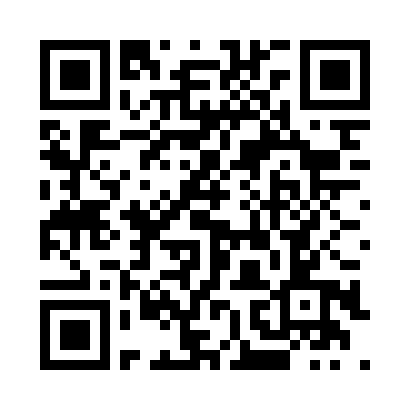 Westgate SurgeryFlu Newsletter for 2019Like last year the Department of Health has recommended that we use different vaccines for different age groups so that everyone receives the most effective vaccine. At Westgate Surgery we order 3000 vaccines to immunise those at risk and are proud that our clinics run efficiently allowing us to vaccinate large numbers in a short space of time. We will again be organising vaccination clinics for the two age groups so that we use only one vaccine on the day. National publicity about the vaccines will be available but please help us by booking early for your vaccine. Everyone over 65 years of age will receive Fluad, an Adjuvanted (Modified) Trivalent Vaccine  Everyone under 65 years of age and in an “at risk” group will receive a Quadrivalent (Four strain) Flu vaccineChildren aged 2 to 3 will receive a live nasal vaccine – to stop flu spread Vaccination at your GP surgery offers    A setting where we can check your medical records and make sure you get the most suitable vaccine  Protection for those who are forgetful, since no duplicate vaccinations are knowingly given  Income from vaccinations helps us provide others services Timed slots mean limited waiting	Please book for a flu vaccination dates are given overleaf. Please give reception your mobile number to receive a text reminder. Westgate Surgery 2019 Vaccination Clinics Aged 18 to 65 and “at risk”Or Pregnant WomenAt risk groups are those with diabetes, neurological conditions, heart disease, chronic kidney disease, liver or respiratory diseases, a weakened immunity, no spleen, or morbidly obese (BMI above 40)Over 65s(those who become 65 years by 31st March 2020 )Vaccine - Quadrivalent Influenza VaccineVaccine - Fluad - Adjuvanted Trivalent VaccineSaturday 26th OctoberSaturday 14th September orSaturday 26th OctoberSaturday 14th September orThere is a national delay in manufacturing this type of vaccine, please accept our apologies for the later dateSaturday 5th OctoberChildren aged two or three but not yet four DOB on or after 1st September 2015 and on or before 31st August 2017Live Nasal Flu VaccineSaturday 5th October